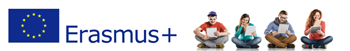 ERAZMUS+ 
Ključna akcija 1 – kreditna mobilnostPrvi poziv za stipendiranu studentsku mobilnost na
Univerzitetu u Segedinu, Mađarska (http://www.mgk.u-szeged.hu/english/)Konkurs je otvoren za:Studente Prirodno-matematičkog fakulteta – Departmana za hemiju, biohemiju i zaštitu životne sredine na osnovnim akademskim studijama za 2 studenta (po 5 meseci) za oblasti: 0531 Chemistry; 0521 Environmental Sciences Trajanje konkursa: 04. mart – 18. april 2016.Dokumentacija za prijavu kandidata (obavezna):Prijavni Erazmus+ obrazac za studente (preuzeti model dokumenta); Kopija prve stranice pasoša Motivaciono pismo na engleskom jeziku (max. 1 strana)Biografija studenta na engleskom jeziku (koja uključuje adresu, kontakt telefon i imejl adresu). Preporuka: koristiti Europass CV model https://europass.cedefop.europa.eu/en/documents/curriculum-vitae/templates-instructions Prepis ocena (Trascript of Records) na engleskom jeziku – obavezan prevod kod sudskog tumača!  Uz engleski prevod, priložiti i original prepisa ocena na srpskom. Dokaz o znanju stranog jezika: engleski jezik je obavezan; očekivani nivo je najmanje B2 ukoliko nije drugačije naznačeno; kandidat treba da dostavi i dokaz o znanju drugog stranog jezika, ukoliko će pohađati studijski program koji se na tom jeziku odvija Predlog ugovora o učenju (spisak predmeta koje kandidat namerava da pohađa u periodu mobilnosti, a koji će kasnije, ukoliko je kandidat odabran, postati zvaničan ugovor o učenju Erasmus+ Learning Agreement – preuzeti model dokumenta, popuniti polja Before the mobility. Dokument se potpisuje tek nakon što je mobilnost odobrena.) Pismo preporuke na engleskom jeziku od univerzitetskog profesora sa UNS-a.Prijave se dostavljaju isključivo elektronskim putem (prijava treba da je zapakovana kao jedinstveni zip file u kom je svaki dokument adekvatno imenovan) na: gordanav@uns.ac.rs sa napomenom Prijava za Erasmus+ mobilnost na Univerzitetu u Segedinu.ROK ZA SLANJE PRIJAVA:  18. april 2016. godine do 16:00 časova Nakon završetka konkursa, aplikacije kandidata koji prođu tehničku proveru i evaluaciju od strane institucionalnih Erasmus+ koordinatora UNS-a, biće dostavljene Univerzitetu u Segedinu kao nominacije za stipendiranu mobilnost. Univerzitet u Segedinu odlučuje o finalnoj selekciji kandidata shodno broju stipendija namenjenih Univerzitetu u Novom Sadu. Trajanje mobilnosti: 5 meseci (početak: prvi semestar školske 2016/2017)Iznos stipendije: 750 EUR mesečno plus 180 EUR (jednokratni fiksni iznos za troškove puta po osobi). NAPOMENA: Trošak obaveznog zdravstvenog osiguranja u toku trajanja mobilnosti nije pokriven stipendijom u okviru programa Erazmus+.  ********POTREBNA VAM JE POMOĆ? Obavezno posetite veb sajt Univerziteta u Segedinu na kom se nalaze informacije o kreditnoj mobilnosti: http://www2.u-szeged.hu/erasmus/eindex.html Za sva dodatna pitanja i konsultacije u vezi sa konkursom, možete se obrattiti: Erazmus plus administrativnom koordinatoru - Gordani Vlahović: gordanav@uns.ac.rsErazmus plus departmanskim akademskim koordinatorima - posebno za izradu ugovora o učenju: Dr Jelena Tričković: jelena.trickovic@dh.uns.ac.rs Dr Ksenija Pavlović: ksenija.pavlovic@dh.uns.ac.rs 